XXII OGÓLNOPOLSKI TURNIEJ TENISA STOŁOWEGO 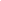 OSÓB NIEPEŁNOSPRAWNYCH 02-04 września 2022I POSTANOWIENIA OGÓLNE1. Cel zawodów:Propagowanie tenisa stołowego wśród osób niepełnosprawnych jako skutecznego środka rehabilitacji.Promocja sportu osób niepełnosprawnych Stworzenie warunków do sportowej rywalizacji Dokonanie eliminacji zawodników do udziału w Mistrzostwach Polski – drużynowych i indywidualnych. Wyłonienie najlepszych zawodników w kraju. Zapoznanie mieszkańców Podbeskidzia z osiągnięciami osób niepełnosprawnych w tenisie stołowym.Integracja sportowców niepełnosprawnych.2. Organizator zawodów:Stowarzyszenie Integracyjne Eurobeskidy 
ul. Królowej Jadwigi 6, 34-325 Łodygowice
biuro@eurobeskidy.org.pl     www.eurobeskidy.org.pl
Tel. 33 862 31 97/8II UCZESTNICTWO1. Uczestnikami turnieju mogą być osoby niepełnosprawne zrzeszone w jednostkach ”START” oraz z innych STOWARZYSZEŃ,Zawodników obowiązuje: - posiadanie aktualnej książeczki zdrowia,-WAŻNE: Kserokopia aktualnego orzeczenia o stopniu niepełnosprawności, III SPOSÓB PRZEPROWADZENIA ZAWODÓWTurniej rozgrywany będzie w dwóch kategoriach:KATEGORIA DRUŻYNOWAKATEGORIA INDYWIDUALNAAd 1.	KATEGORIA DRUŻYNOWA W zawodach biorą udział drużyny składające się z czterech zawodników 
wg. następującego podziału:1 ZAWODNIK WÓZEK ( kobieta lub mężczyzna)2 ZAWODNIK KOBIETA Z GRUPĄ VI-X3 ZAWODNIK MĘŻCZYZNA Z GRUPĄ VI-VIII ( może grać w grupie wyższej)4 ZAWODNIK MĘŻCZYZNA Z GRUPĄ IX-XGra w turnieju drużynowym toczyć się będzie do trzech zwycięstw, w przypadku nie rozstrzygnięcia ( stan 2 : 2), drużyny wystawiają mixty, lub DEBLE (zawodnicy/czki 
z grup VI – VIII, IX - X)Za każdy wygrany pojedynek zespół otrzymuje 1 pkt., za przegrany 0 pkt.Zespoły, które nie będą posiadały przedstawicieli z w/w grup oddają 1 pkt przeciwnikowi bez gry.Drużyna musi składać się z minimum  trzech zawodników.Drużyny zostaną podzielone na dwie grupy zgodnie z wcześniej przeprowadzonym losowaniem.Mecze w grupach będą odbywać się systemem każdy z każdym.Po zakończeniu gier w grupach, drużyny rozgrywają mecze równolegle 
do miejsca ( 1-2, 3-4,5-6 itd.).Turniej drużynowy zostanie rozegrany w sobotę dnia  03.09.2022 r.Ad. 2 KATEGORIA INDYWIDUALNATurniej indywidualny zostanie przeprowadzony w dniu 04.09.2022 r. w trzech grupach:GRUPA WÓZKÓW ( kobiety i mężczyźni)GRUPA KOBIET – kategoria open,GRUPA MĘŻCZYŹNI OPEN ( grupy VI – VIII, IX – X) zawodnicy z grup niższych mogą startować w grupach wyższychSystem rozgrywek w kategorii indywidualnej będzie uzależniony od ilości zgłoszonych zawodników w poszczególnych grupach i ustalony będzie po zakończeniu turnieju drużynowego ( tj. sobota 03.09.2022 r.)Uwaga: Turniej indywidualny zostanie przeprowadzony, jeżeli wystąpi minimum czterech zawodników w danej grupie.IV TERMIN I MIEJSCEZakwaterowanie: 2 – 4 września 2022Miejsce zakwaterowania :Miejsce zakwaterowania:Hotel Beskidianul. 3-go Maja 1234-350 Węgierska GórkaMiejsce rozgrywek : HALA WIDOWISKOWO - SPORTOWAoś. XX-Lecia II RP 1234-350 Węgierska GórkaV SPRAWY FINANSOWEKoszty zakwaterowania i wyżywienia oraz koszty ubezpieczenia pokrywa Organizator.Koszty przejazdu pokrywają uczestnicy.Podstawą uczestnictwa będzie przesłanie zgłoszenia na adres organizatora: Stowarzyszenie Integracyjne Eurobeskidy, 34–325 Łodygowice, ul. Królowej Jadwigi 6 lub fax. (033)  862 31 97 lub e-mail: biuro@eurobeskidy.org.plZgłoszenia będą przyjmowane do dnia 22.08.2022r. – liczy się kolejność zgłoszeń.VI NAGRODY1. Turniej drużynowy: - za miejsca od  I do VIII – nagrody finansowe w kwocie nie mniejszej niż 3200 złotych, dyplomy i na dużym wypasie puchary.2. Turniej indywidualny: GRUPA WÓZKÓW Kobiety
za miejsca I do III – nagrody rzeczowe i dyplomy. Mężczyźni
za miejsca I do III – nagrody rzeczowe i dyplomy. GRUPA KOBIET – kategoria open
za miejsca I do VI 	– nagrody rzeczowe i dyplomy. GRUPA MĘŻCZYŹNI OPENgrupy VI – VIII
za miejsca I do VI – nagrody rzeczowe i dyplomy. grupy IX – X
za miejsca I do VI – nagrody rzeczowe i dyplomy. 	3.  Kwota przeznaczona na zakup nagród rzeczowych nie mniejsza niż 8600 złVII SPRAWY ORGANIZACYJNE1. Termin przybycia: 02.09.2022 r. godz. 12.00 – 19.002. Rozgrywki: Centralny Ośrodek Sportu, ul. Plażowa 8, 43-370 Szczyrk3. Zakwaterowanie i wyżywienie: Centralny Ośrodek Sportu, ul. Plażowa 8, 43-370 SzczyrkOdprawa kierowników ekip, trenerów w dniu przybycia 02.09.2022 r. o godzinie 19.00, na której odbędzie się rozlosowanie drużyn do grup w turnieju drużynowym w miejscu zakwaterowania. O godzinie 19.30 odbędzie się kolacja.Uczestnicy Turnieju wyrażają zgodę na przetwarzanie danych osobowych przez Stowarzyszenie Integracyjne Eurobeskidy, MSiT na potrzeby organizacji zawodów oraz oświadczenie dotyczące COVID -19. Organizator zapewnia środki ochrony zalecane przez Główny Inspektorat Sanitarny.Uwaga: Organizator zastrzega sobie zmianę regulaminu Turnieju zgodnie
z obowiązującymi przepisami PZTS w zależności od ilości zgłoszonych drużyn. Wszelkie sprawy sporne związane z turniejem rozstrzyga Organizator i sędzia główny zawodów.Organizator życzy uczestnikom Turnieju sportowej rywalizacji 
oraz miłych wrażeńPROGRAM ZAWODÓWPIĄTEK 02.09.2022Godzina 	12.00	 – 19.00 przyjazd zawodnikówGodzina 	12.45 	– 13.45 – obiadGodzina 	19.00 	– odprawaGodzina 	19.30	 – kolacjaSOBOTA 03.09.2022 Godzina 	7.30 	–  08.30 – śniadanieGodzina 	9.30	 – 12.30 – turniej drużynowy, rozgrywki grupoweGodzina 	12.45 	– 13.45 – obiadGodzina 	15.00 	– 18.30 – turniej drużynowy – finały,Godzina 	19.00 	– 22.00 – uroczysta kolacjaNIEDZIELA 04.09.2022Godzina 	07.30	 – 08.30 – śniadanie Godzina 	09.00	 – 13.00 – turnieje indywidualneGodzina 	13.15	 – zakończenie zawodów – rozdanie nagród Godzina 	13.45	 – obiadGodzina 	15.00 	 – 18.00 wydawanie suchego prowiantu, wyjazd zawodnikówZGŁOSZENIE UCZESTNICTWA  W XXII OGÓLNOPOLSKIM TURNIEJU TENISA STOŁOWGO 
OSÓB NIEPEŁNOSPRAWNYCH 02-04 wrzesień 2022 r.                  Nazwa Klubu ................................................................................................................................Adres ......................................................................................................................  Telefon.................................... e-mail  .............................................……...	…………………………………………(podpis trenera lub osoby reprezentującej  uczestników turnieju)WAŻNE:Wraz z kartą zgłoszenia prosimy obowiązkowo przesłać (skan, ksero) orzeczenia o stopniu niepełnosprawności na adres organizatora lub na e-mail sport@eurobeskidy.or.pl do dnia 22 sierpnia 2022 r. Dane adresowe w regulaminie.DRUŻYNADRUŻYNADRUŻYNADRUŻYNADRUŻYNADRUŻYNALp.Imię i NazwiskoImię i NazwiskoAdres zamieszkaniaData UrodzeniaGrupa startowaNr orzeczenia
o stopniu niepełnospra.1.Wózek (K/M)2.Kobieta 
gr.VI - X3.Mężczyzna
gr. VI - VIII4.Mężczyzna
gr. IX - XKAT. INDYWIDUALNAKAT. INDYWIDUALNAKAT. INDYWIDUALNAKAT. INDYWIDUALNAKAT. INDYWIDUALNAKAT. INDYWIDUALNAImię i NazwiskoImię i NazwiskoAdres zamieszkaniaData UrodzeniaGrupa startowa-Nr orzeczenia
o stopniu niepełnospra.--